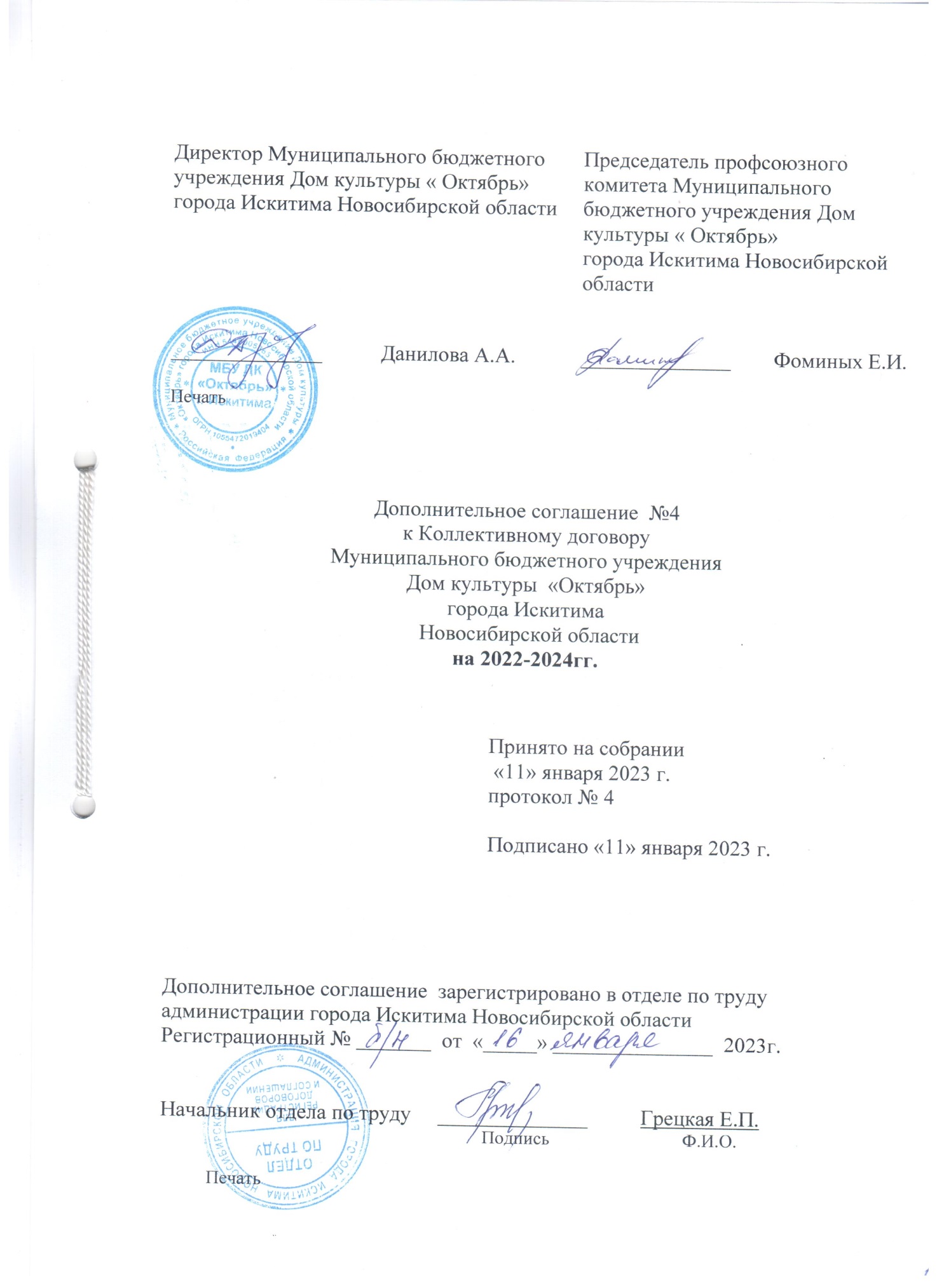           Муниципальное бюджетное учреждение Дом культуры «Октябрь»   города Искитима Новосибирской области в лице директора Даниловой Алёны Александровны, действующего на основании Устава  именуемый в дальнейшем Работодатель, с одной стороны,  и работники МБУ ДК «Октябрь» г.Искитима,  чьи интересы представляет председатель профсоюзного комитета Фоминых Елена Ивановна  с другой  стороны, заключили настоящее дополнительное соглашение к Коллективному договору (регистрационный  №21 от 21 декабря 2021 года)  о нижеследующем:В соответствии с Отраслевым тарифным  соглашением между Муниципальным казенным учреждением Управление культуры города Искитима Новосибирской области и Искитимской городской  общественной профсоюзной организацией Российского профессионального союза работников культуры на 2021-2023 годы внести в Коллективный договор Муниципального бюджетного учреждения Дом культуры «Октябрь» г.Искитима Новосибирской области следующие изменения:Приложение №8 изложить в следующей редакции:«СОГЛАШЕНИЕпо охране труда работодателя и профсоюзного комитета на 2023 г.Муниципального  бюджетного учреждения  Дом культуры «Октябрь»города Искитима Новосибирской области»2. Дополнения в Коллективный договор, принятые настоящим Дополнительным соглашением  вводятся в действие с 11 января 2023 года.3. Настоящее  Дополнительное  соглашение  является  неотъемлемой  частью  Коллективного  договора  на 2022-2024 г.г.С дополнительным соглашением №4 от 11 января  2023 г. к Коллективному договору МБУ ДК «Октябрь» г.Искитима на 2022-2024 г.г. ознакомлен(а):№ п/пСодержание Кол-воСумма (руб.)Срок выполненияОтветственные 1.Обучение и проверка знаний по охране труда уполномоченных лиц учреждения34500,00Март  2023 г.Директор, заведующий хозяйством2.Организация обучения, проверки знаний, инструктажа по охране труда, стажировки специалистов и работников рабочих профессий--В течение годаЗаведующий хозяйством3.Внесение изменений и дополнений в инструкции по охране труда--По мере необходимостиДиректор 4.Контроль за саниторно-гигиеническим состоянием производственных и вспомогательных помещений--В течение годаЗаведующий хозяйством5.Обучение по правилам эксплуатации тепло и электро установок.312500,00В течение годаЗаведующий хозяйством6.Приобретение медицинских аптечек22500,00В течение годаЗаведующий хозяйством7.Приобретение средств индивидуальной защиты при наличии сертификата соответствия:Перчатки резиновые Перчатки с полимерным покрытием Верхонки (рукавицы комбинированные)Халат из смешанных тканей Мыло22244554600,00750,00200,001500,001300.00В течение годаЗаведующий хозяйством8.Проведение инструктажа работников по правилам использования, проверки исправности СИЗ (противогазы), а также тренировок по их применению     ------При приеме на работу. Согласно планам по пожарной и антитеррористической безопасностиЗаведующий хозяйством9.Промывка и опрессовка отопительной системы учреждения---32000,00Июль 2023гЗаведующий хозяйством10.Проведение периодического медосмотра работников учреждения12чел.36400,00Апрель 2023гЗаведующий хозяйством11.Осмотр территории для обнаружения травмопасных  участков  (очистка наледи, посыпка песком и др.)------Ежедневно Заведующий хозяйством 12.Проведение поверки приборов учета энергоносителейСогласно графика  и учета поверокЗаведующий хозяйством13.Утилизация отходов бытовых ртутных ламп--По мере накопления, но не реже 1 раза в годЗаведующий хозяйством ФИОДолжностьПодписьДата ознакомленияАгапова Оксана ВладимировнаРуководитель клубного формирования 1 категорииБоженюк Варвара СергеевнаКульторганизатор 1 категорииДенисова Наталья АнатольевнаКонтрактный управляющийГончарова Елена ЛеонидовнаХудожественный руководительГубина Елена ПетровнаЗаведующий хозяйствомДанилова Алёна АлександровнаДиректорДубчак Наталья НиколаевнаКостюмер 3 разрядаЗахарова Екатерина АлексеевнаРуководитель клубного формирования 2 категорииАлесик Мария ВикторовнаРуководитель клубного формирования 2 категорииКоледин Илья ВалерьевичРуководитель клубного формирования 2 категорииКузнецов Александр СергеевичЗвукооператор 1 категорииКолесникова Ольга ВалерьевнаВедущий методист категорииЖуринский Сергей ГригорьевичРуководитель клубного формирования 2 категорииСерафимович Наталья АнатольевнаВедущий методист  категорииФоминых Елена ИвановнаРуководитель клубного формирования 1 категорииФоминых Светлана ИльиничнаРуководитель клубного формирования 1 категорииВолкова  Ирина КонстантиновнаРуководитель клубного формирования 2 категории